                                      Критерии оценивания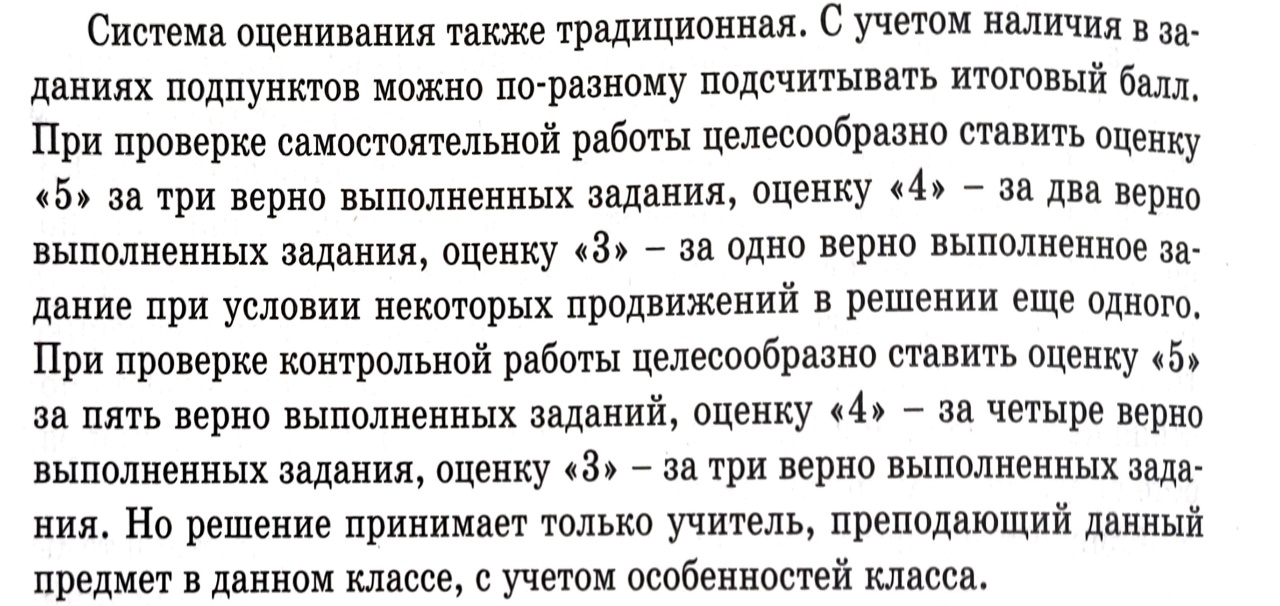 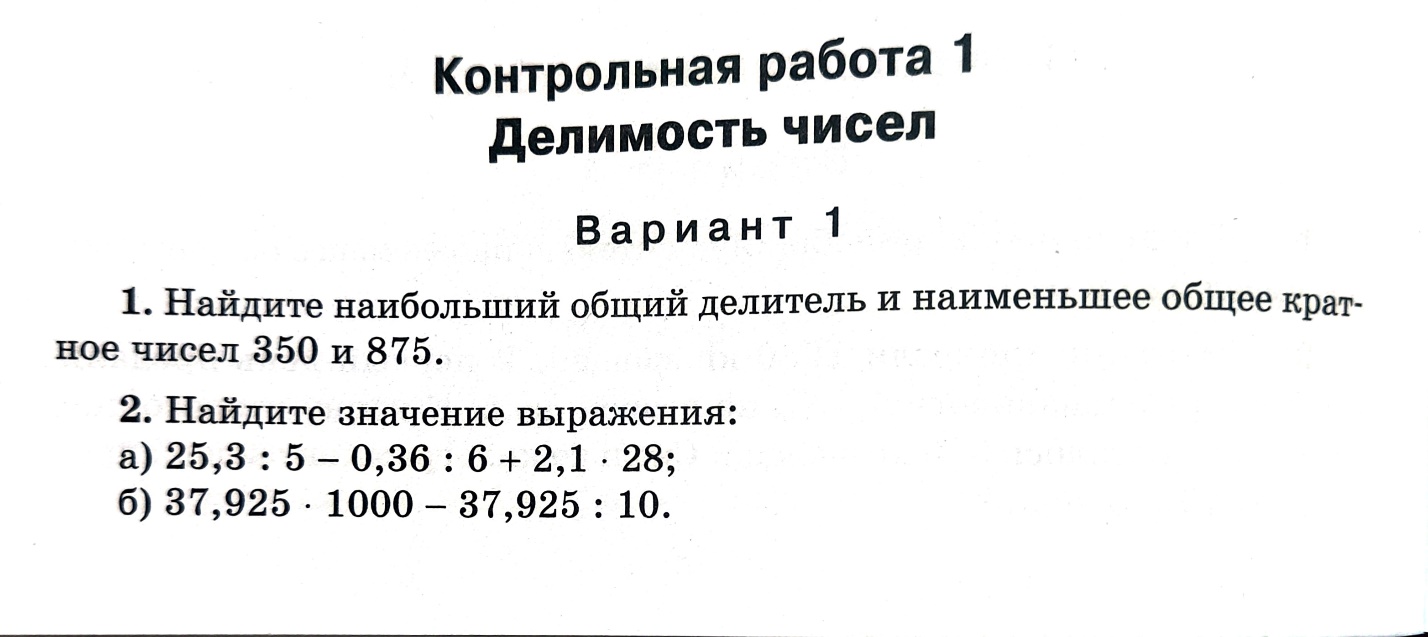 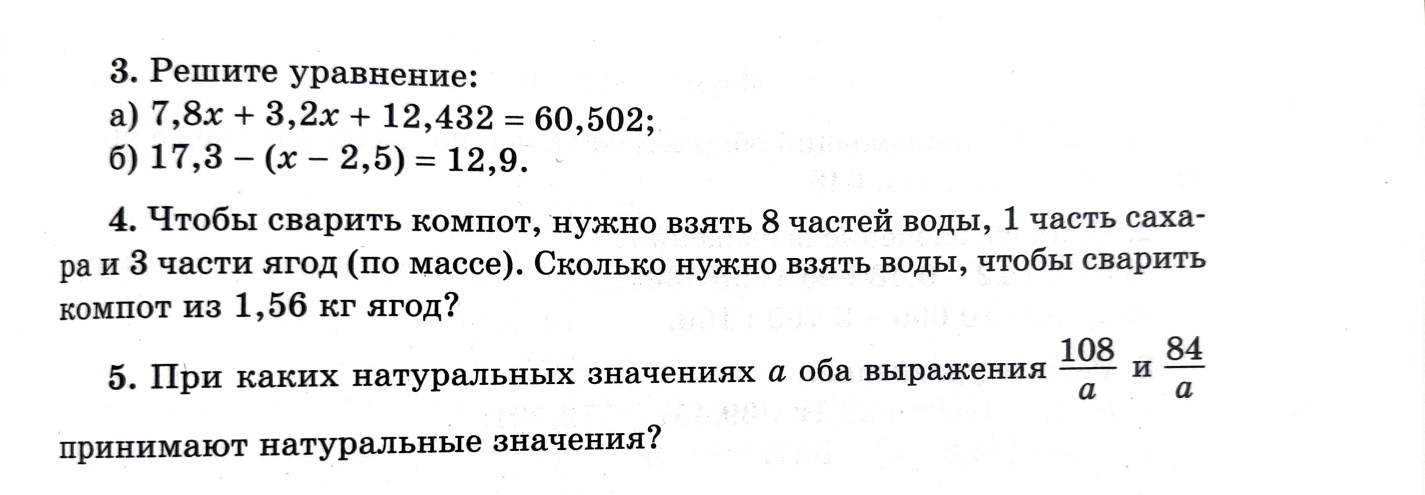 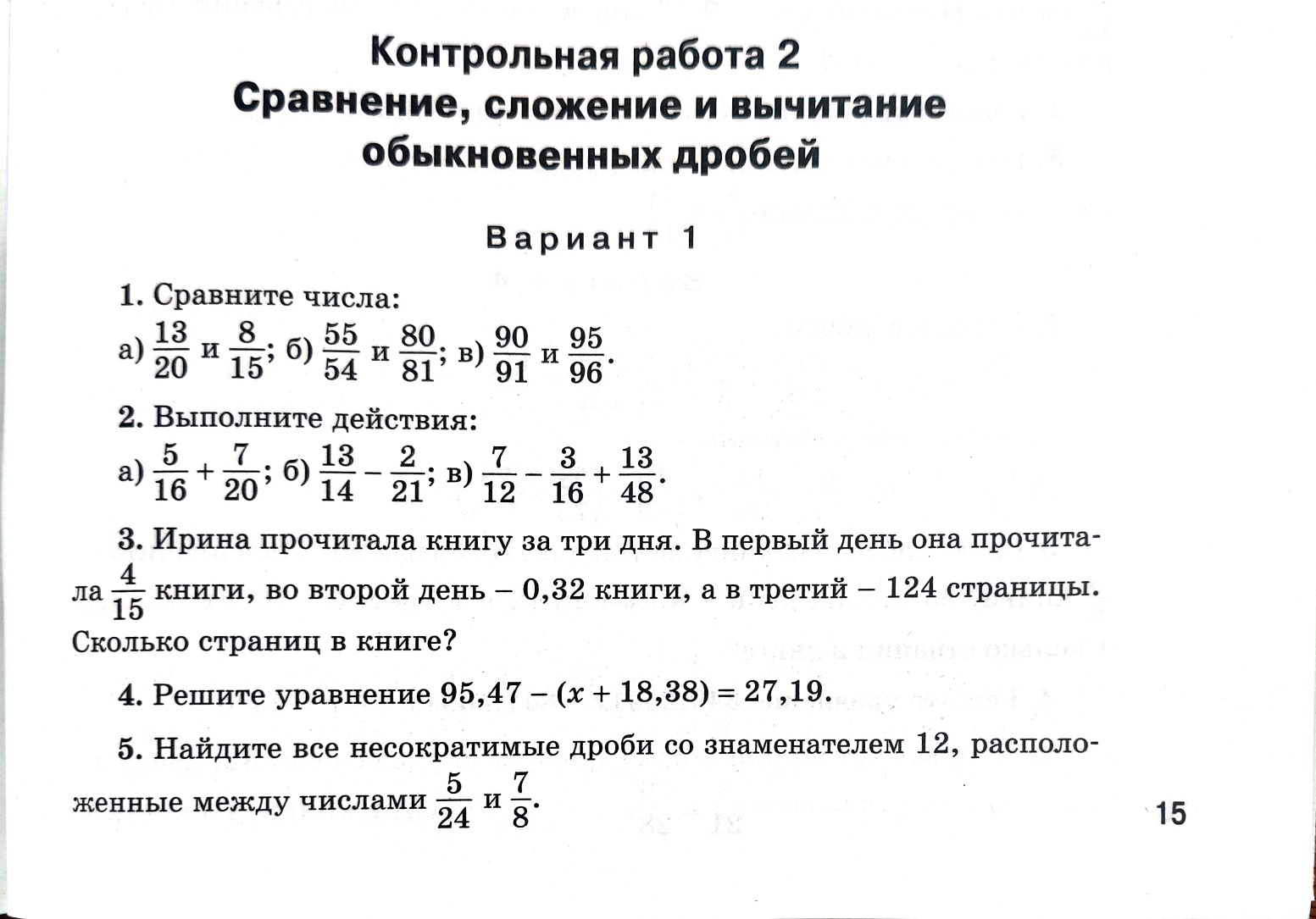 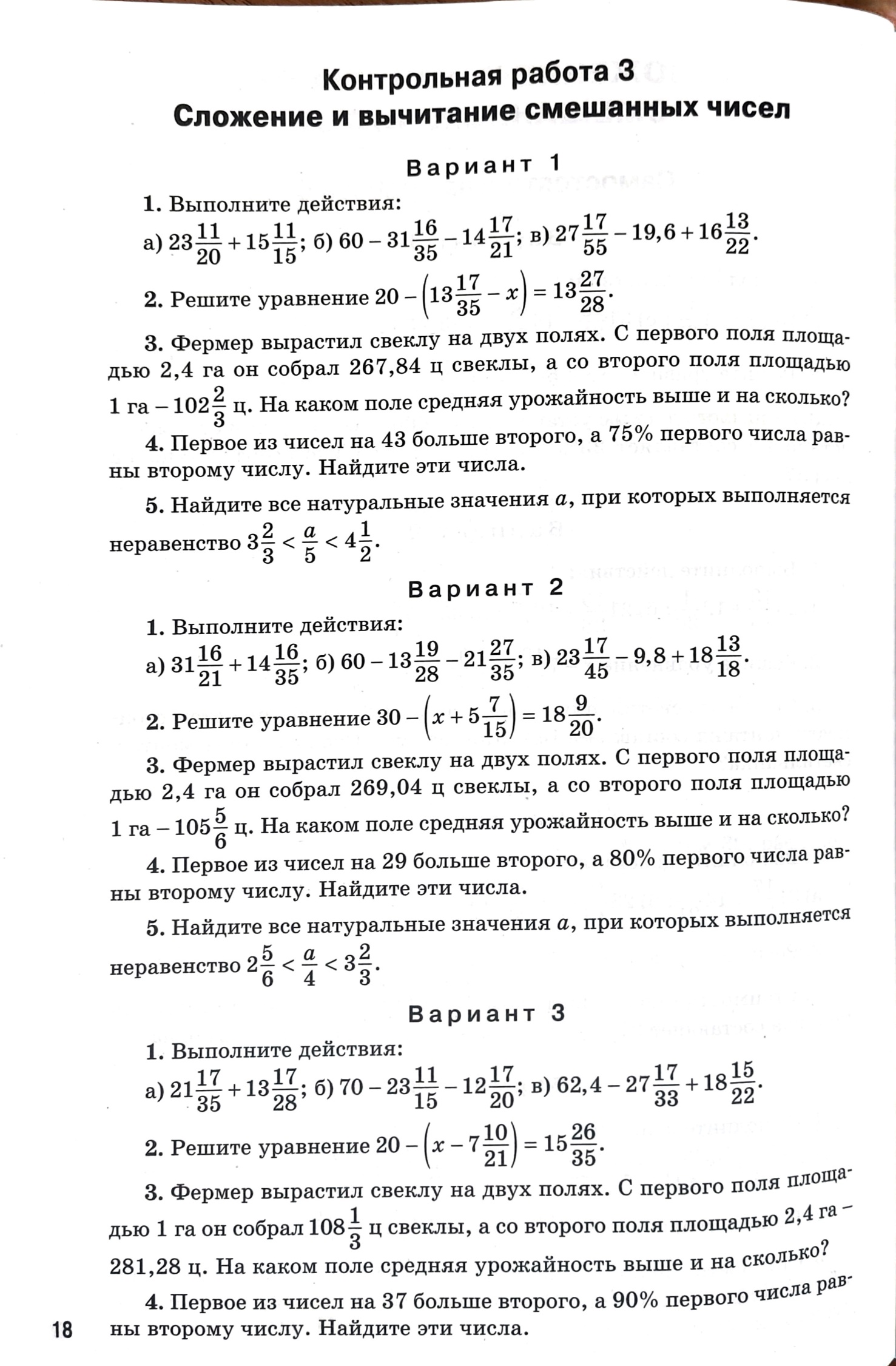 